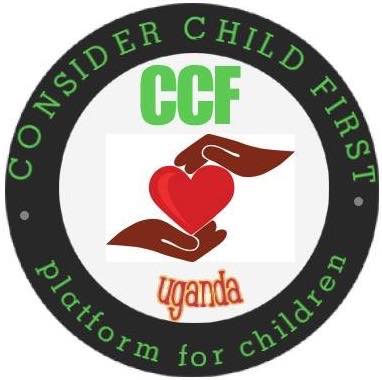 CCFUganda VOLUNTEER APPLICATIONOli Otya! Thank you for your interest in volunteering for CCFUganda. The need for volunteers in Iganga is great.Please answer every question to the best of your ability. Remember – please write neatly or complete the application using Word Documents.PERSONAL INFORMATIONFirst name: ________________________________________________________________________Last name: ________________________________________________________________________Gender: ___Male   ___FemaleBirth date (dd/mm/yy): ________________________________________________________________________HOME ADDRESSNumber/Street: ________________________________________________________________________City: ________________________________________________________________________State: ________________________________________________________________________Postal code: ________________________________________________________________________Country: ________________________________________________________________________LOCAL ADDRESSAddress in Uganda: _______________________________________________________________________			Hotel name (if applicable): ________________________________________________________________________Residence name: ________________________________________________________________________PASSPORT INFORMATIONNationality: ________________________________________________________________________Date issued (dd/mm/yy): ________________________________________________________________________Passport number: ________________________________________________________________________Passport expiration: ________________________________________________________________________YOUR CONTACT INFORMATIONEmail address: ________________________________________________________________________Home phone number: ________________________________________________________________________Mobile phone number: ________________________________________________________________________Local Uganda number: ________________________________________________________________________Dates you are available to come to CCFUganda: ________________________________________________________________________EMERGENCY CONTACT INFORMATIONFull name: ________________________________________________________________________Relationship: ________________________________________________________________________Home address: ________________________________________________________________________
Email address: ________________________________________________________________________Phone number: ________________________________________________________________________HEALTHDo you have any allergies?          ___Yes          ___NoIf yes, please specify: ________________________________________________________________________________________________________________________________________________Do you have any special dietary requirements?___Yes          ___No          Please explain: ________________________________________________________________________Do you smoke?          ___Yes          ___NoDo you have any medical or health conditions that may affect your participation in the program? If so, please explain:________________________________________________________________________________________________________________________________________________________________________________________________________________________Please list any medications that you are currently taking and any information that could be useful while you are volunteering for CCFUganda:________________________________________________________________________________________________________________________________________________________________________________________________________________________GETTING TO KNOW YOU1. How did you hear about CCFUganda, and how did you decide to volunteer with us?________________________________________________________________________________________________________________________________________________________________________________________________________________________________________________________________________________________________2. What experience, if any, do you have that makes you well suited to volunteer for our organization?________________________________________________________________________________________________________________________________________________________________________________________________________________________________________________________________________________________________3. Have you ever spent an extended period in another country? If so, what was the purpose of your trip—travel, semester abroad, conference/seminar, volunteering, etc.?________________________________________________________________________________________________________________________________________________________________________________________________________________________________________________________________________________________________4. Are you affiliated with any other organization(s)? If so, please list them:________________________________________________________________________________________________________________________________________________________________________________________________________________________________________________________________________________________________5. Please describe your academic background, as well as your professional experience (if applicable):________________________________________________________________________________________________________________________________________________________________________________________________________________________________________________________________________________________________6. What are your main reasons for wanting to volunteer for CCFUganda?________________________________________________________________________________________________________________________________________________________________________________________________________________________________________________________________________________________________7. What hobbies do you most enjoy?________________________________________________________________________________________________________________________________________________________________________________________________________________________________________________________________________________________________8. What do you believe will be the biggest challenges you will encounter while volunteering for CCFUganda? How do you plan to manage these challenges?________________________________________________________________________________________________________________________________________________________________________________________________________________________________________________________________________________________________9. Do you have any creative talents that you plan to teach the children? If so, please describe in detail:________________________________________________________________________________________________________________________________________________________________________________________________________________________________________________________________________________________________10. Please select the areas in which you believe you will be most helpful to CCFUganda—please check all that apply:___Music lessons  			    	___Fundraising/Event planning  ___Dance lessons  			___Advertising/Promotion  ___Art lessons  				___General administration  ___Acrobatics/Gymnastics  	 	___General maintenance  ___General child activities  11. Please list the top three areas for which you would like to volunteer at CCFUganda:1.)_____________________________________________________________________2.)_____________________________________________________________________3.)_____________________________________________________________________12. Please select the skills that are most applicable to you:___Working with children/youth___Proficiency with computers___Working with the disabled___Sports___Working with girls/young women___Administrative skills___Marketing/fundraising skills___Manual skills (please specify): ________________________________________________________________________13. Please check the computer applications you are most comfortable with (if applicable):___Word					___Photoshop___Excel					___GarageBand___PowerPoint___Other (please specify): ________________________________________________________________________14. Please feel free to provide any additional information that you would like us to know when considering you for a volunteer opportunity at 
CCFUganda:___________________________________________________________________________________________________________________________________________________________________________________________________________________________________________________________________________________Thank you for taking the time to fill out this application. We greatly appreciate your interest in working with CCFUganda.Signature of applicant: 						______________Date (dd/mm/yy): __________________________________________________Please email completed application to the address below:Childuganda22@gmail.com 